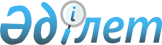 О внесении изменений в решение Шалкарского районного маслихата Актюбинской области от 29 декабря 2020 года № 611 "Об утверждении Шалкарского городского бюджета на 2021-2023 годы"Решение Шалкарского районного маслихата Актюбинской области от 15 декабря 2021 года № 141
      Шалкарский районный маслихат Актюбинской области РЕШИЛ:
      1. Внести в решение Шалкарского районного маслихата Актюбинской области от 29 декабря 2020 года "Об утверждении Шалкарского городского бюджета на 2021-2023 годы" № 611 (зарегистрированное в Реестре государственной регистрации нормативных правовых актов под № 7884) следующие изменения:
      пункт 1 изложить в новой редакции:
      "1. Утвердить Шалкарский городской бюджет на 2021-2023 годы согласно приложениям 1, 2 и 3 соответственно, в том числе на 2021 год в следующих объемах:
      1) доходы – 500458,0 тысяч тенге:
      налоговые поступления – 66174,1 тысяч тенге;
      неналоговые поступления – 585,9 тенге;
      поступления трансфертов – 433698,0 тысяч тенге;
      2) затраты - 508951,3 тысяч тенге;
      3) чистое бюджетное кредитование – 0 тенге:
      бюджетные кредиты – 0 тенге;
      погашение бюджетных кредитов – 0 тенге;
      4) сальдо по операциям с финансовыми активами – 0 тысяч тенге:
      приобретение финансовых активов – 0 тенге;
      поступления от продажи финансовых активов – 0 тенге;
      5) дефицит (профицит) бюджета – -8493,3 тысяч тенге;
      6) финансирование дефицита (использование профицита) бюджета – 8493,3 тысяч тенге, в том числе:
      поступление займов – 0 тенге;
      погашение займов – 0 тенге;
      используемые остатки бюджетных средств – 8493,3 тысяч тенге.";
      пункт 5 изложить в новой редакции:
      "5. Предусмотреть в городском бюджете на 2021 год поступление следующих текущих целевых трансфертов из районного бюджета:
      на благоустройство города – 57246,7 тысяч тенге;
      на содержание и ремонт автомобильных дорог – 307929,3 тысяч тенге.
      Распределение сумм текущих целевых трансфертов определяется на основании решения акима города Шалкар.";
      приложение 1 к указанному решению изложить в новой редакции согласно приложения к настоящему решению.
      2. Настоящее решение вводится в действие с 1 января 2021 года. Шалкарский городской бюджет на 2021 год
					© 2012. РГП на ПХВ «Институт законодательства и правовой информации Республики Казахстан» Министерства юстиции Республики Казахстан
				
      Секретарь Шалкарского районного маслихата 

С. Бигеев
Приложение к решению Шалкарского районного маслихата от 15 декабря 2021 года № 141Приложение 1 к решению Шалкарского районного маслихата от 29 декабря 2020 года № 611
Категория
Категория
Категория
Категория
Категория
Сумма, тысяч тенге
Класс
Класс
Класс
Класс
Сумма, тысяч тенге
Подкласс
Подкласс
Подкласс
Сумма, тысяч тенге
Наименование
Наименование
Сумма, тысяч тенге
I. Доходы
I. Доходы
500458,0
1
Налоговые поступления
Налоговые поступления
66174,1
01
Подоходный налог
Подоходный налог
12286,0
2
Индивидуальный подоходный налог
Индивидуальный подоходный налог
12286,0
04
Налоги на собственность
Налоги на собственность
53813,1
1
Налоги на имущество
Налоги на имущество
2833,0
3
Земельный налог
Земельный налог
3277,0
4
Налог на транспортные средства
Налог на транспортные средства
47703,1
05
Внутренние налоги на товары, работы и услуги
Внутренние налоги на товары, работы и услуги
75,0
4
Сборы за ведение предпринимательской и профессиональной деятельности
Сборы за ведение предпринимательской и профессиональной деятельности
75,0
2
Неналоговые поступления
Неналоговые поступления
585,9
06
Другие неналоговые поступления
Другие неналоговые поступления
585,9
1
Другие неналоговые поступления
Другие неналоговые поступления
585,9
4
Поступления трансфертов
Поступления трансфертов
433698,0
02
Трансферты из вышестоящих органов государственного управления
Трансферты из вышестоящих органов государственного управления
433698,0
3
Трансферты из районного (города областного значения) бюджета
Трансферты из районного (города областного значения) бюджета
433698,0
II. Затраты
II. Затраты
II. Затраты
II. Затраты
II. Затраты
508951,3
01
Государственные услуги общего характера
114790,3
1
Представительные, исполнительные и другие органы, выполняющие общие функции государственного управления
114790,3
124
Аппарат акима города районного значения, села, поселка, сельского округа
114790,3
001
Услуги по обеспечению деятельности акима города районного значения, села, поселка, сельского округа
114526,2
022
Капитальные расходы государственного органа
264,1
07
Жилищно-коммунальное хозяйство
76040,7
3
Благоустройство населенных пунктов
76040,7
124
Аппарат акима города районного значения, села, поселка, сельского округа
76040,7
008
Освещение улиц в населенных пунктах
29665,9
009
Обеспечение санитарии населенных пунктов
4480,0
011
Благоустройство и озеленение населенных пунктов
41894,8
12
Транспорт и коммуникации
318120,2
1
Автомобильный транспорт
318120,2
124
Аппарат акима города районного значения, села, поселка, сельского округа
318120,2
013
Обеспечение функционирования автомобильных дорог в городах районного значения, поселках, селах, сельских округах
13156,9
045
Капитальный и средний ремонт автомобильных дорог в городах районного значения, поселках, селах, сельских округах
304963,3
15
Трансферты
0,1
1
Трансферты
0,1
124
Аппарат акима города районного значения, села, поселка, сельского округа
0,1
048
Возврат неиспользованных (полностью неиспользованных) целевых трансфертов
0,1
III. Дефицит (профицит) бюджета
-8493,3
IV. Финансирование дефицита (использование профицита) бюджета
8493,3
8
Используемые сстатки бюджетных средств
8493,3
01
Остатки бюджетных средств
8493,3
1
Свободные остатки бюджетных средств
8493,3